Dansk Berner Sennen Klub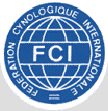 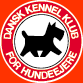 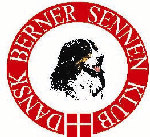 www.dbsk.dkProf. Dr. M. Reinacher 	Date:  .........................Institut für Veterinär-Pathologie 	Sender:  ................................................... Der Justus-Liebig Universität 		................................................... Frankfurter Str. 96 		................................................... D- 35392  Giessen 	  e-mail:  ................................................... TysklandRequest for pathological-histological surveyID:  Histiozytose Studie-DCBSDog owner:Name:  ………………………………………… 	e-mail:  ………………………………………………… Address:  ……………………………………………….………………………………………………………...Bernese Mountain Dog:Dog´s name:  …………………………………………	Registration No …………………………. Id-number (chip; tattooing):  ……………………………. 	Sex:  male / female 	Age:  ………..Location of tumour:  ……………………………………………………………………………………………..…………………………………………………………………………………………………………………….Surgery date:  ……………… 	Tumour growth:  fast / slowPreviously surgically removed:  No / Yes 	Date  …………….If previously examined: ID-No. of the sample:.............................. diagnosis made by:..........................................diagnosis:  ………………………………………………………………..................………………Suspected metastases:  No /Yes 	Location:  ……………………………………………………………………………………………………………………………………………………………………………………..Assumed diagnosis / Remarks:  …………………………………………………………………………………...……………………………………………………………………………………………………………………..The undersigned owner of this dog agrees to include the findings of this survey into the data base,administered by “Dansk Berner Sennen Klub” (DBSK), Denmark:Signed:  …………………………………………………………………………………………………………..The expense for the pathological examination will be paid through the “Dansk Berner Sennen Klub” (DBSK), Denmark. Please, mail or e-mail result of examination to dog owner and vet. surgeon above. Copy of the result and invoice should be mailed or e-mailed to:DBSKAvls- og sundhedsudvalgete-mail: asu@berner-sennen.dk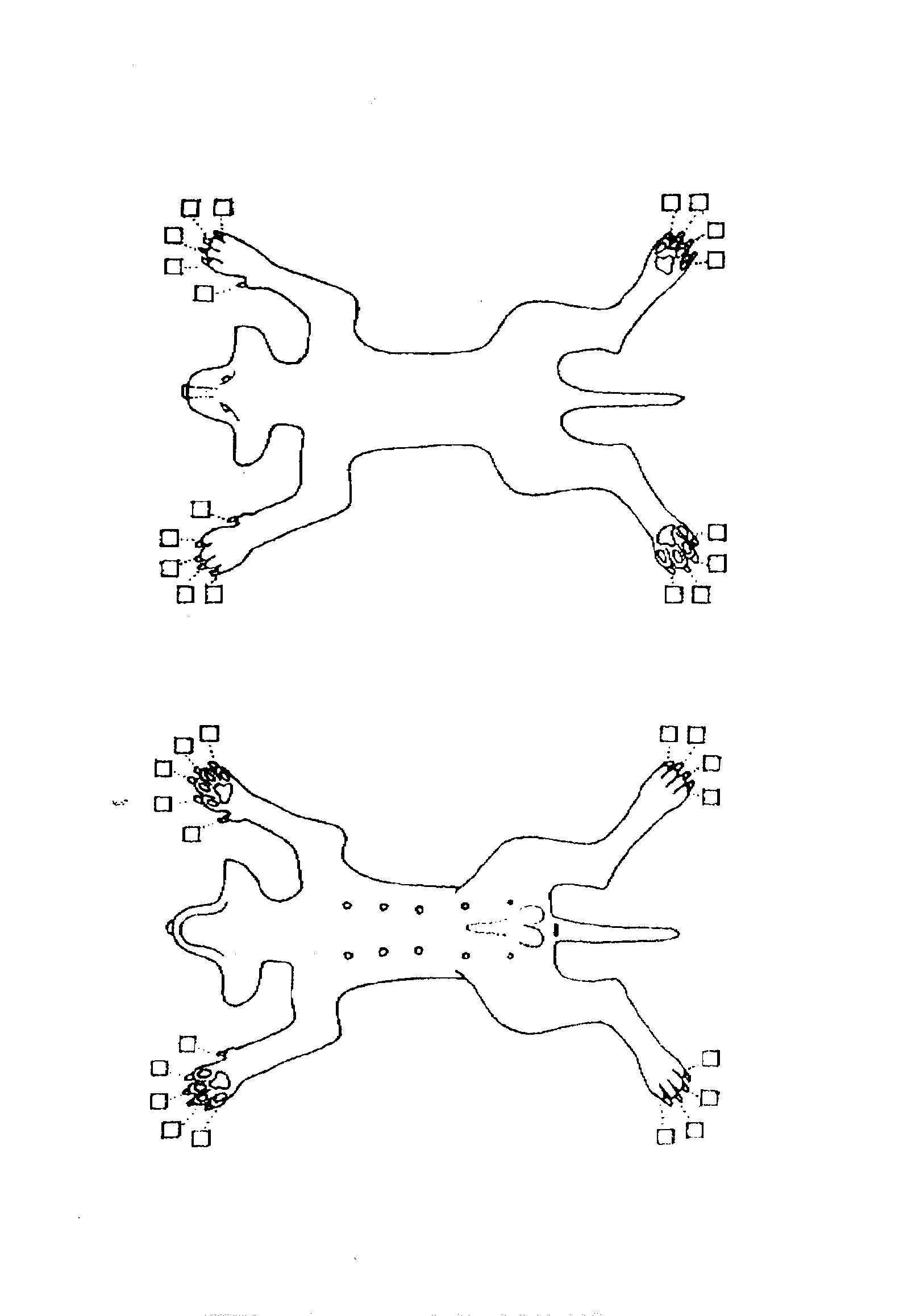 